ДЕПАРТАМЕНТ ОСВІТИ І НАУКИ, МОЛОДІ ТА СПОРТУ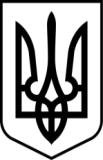 ЗАКАРПАТСЬКОЇ ОБЛАСНОЇ ДЕРЖАВНОЇ АДМІНІСТРАЦІЇЧИНАДІЇВСЬКИЙ ДОШКІЛЬНИЙ НАВЧАЛЬНИЙ  ЗАКЛАД (ДИТЯЧИЙ БУДИНОК) ІНТЕРНАТНОГО ТИПУЗАКАРПАТСЬКОЇ ОБЛАСНОЇ РАДИН А К А Зсмт.ЧинадійовоМукачівського району Закарпатської областіВід 01.09.2023 року                                                                                          №                                           Про організацію освітньої роботи Про створення безпечного освітнього середовища протидії проявам булінгу (цькування) в ДНЗ Чинадіївському дитячому будинку	Відповідно до закону України «Про повну загальну середню освіту», Конвенції ООН «Про права дитини», законів України «Про охорону дитинства», «Про соціальну роботу з сім’ями, дітьми та молоддю», «Про запобігання та протидію домашньому насильству», наказу Міністерства освіти і науки України від 01.02.2010 № 59 «Про вжиття заходів щодо запобігання насильству над дітьми», розпорядження Кабінету Міністрів України від 23.12.2020р №1668-р план заходів з виконання Плану дій з реалізації Національної стратегії розбудови безпечного і здорового освітнього середовища у новій українській школі на 2021 рік, закону України «Про внесення змін до деяких законодавчих актів України щодо протидії булінгу (цькуванню)» від 18 грудня 2018 р. №2657 –VІІІ, листу Міністерства освіти і науки України від 29.01.2019 №1/11-881 Рекомендації для закладів освіти щодо застосування норм Закону України «Про внесення змін до деяких законодавчих актів України щодо протидії булінгу (цькуванню)» наказу Міністерства освіти і науки України від 28.12.2019 № 1646  «Про Порядок реагування на випадки булінгу (цькування) та Порядок застосування заходів виховного впливу», плану  невідкладних заходів із запобігання та протидії домашньому насильству, насильству за ознакою статі, захисту прав осіб, які постраждали від такого насильства, затвердженого розпорядженням Кабінету Міністрів України від 21.04.2021р №361 з метою забезпечення в дитячому будинку безпечного освітнього середовища, вільного від насильства та булінгу (цькування), та проведення цілеспрямованої профілактичної роботи з колективом закладу освіти НАКАЗУЮ:Затвердити план заходів щодо профілактики та протидії проявам булінгу в навчальному закладі 2023/2024 н.р. (Додаток 1). Ввести в дію «Журнал звернень про випадки  булінгу».Відповідальною особою за реалізацію Стратегії захисту дітей від насильства призначити заступника директора з НВР – Перевузник А.ВЗаступнику директора з НВР  Перевузник А.В.:5.1.Щороку проводити загальний моніторинг рівня виконання вимог Стратегії захисту дітей від насильства працівниками навчального закладу. 5.2. Провести інструктаж для вихователів із питань запобігання випадкам знущань над однолітками серед дітей і реагування на них.5.3. Прийняті правила та процедури для захисту дітей переглядати щонайменше один раз на рік.Вихователям та педагогічним працівникам:6.1. Забезпечити виконання Плану заходів щодо запобігання та протидії булінгу  на  2023/2024 н.р.6.2.  Не допускати випадків фізичного та психологічного насильства, образ, недбалого й жорстокого поводження з дітьми.6.3.  Формувати в учасників освітнього процесу толерантне ставлення один до одного.6.4. Уникати проявів жорстокого ставлення до учнів, приниження їхньої честі, гідності та інших форм насильства (фізичного або  психічного).6.5. Провести тематичні заняття для дітей з питань прав дитини та захисту від насильства.7.    Юрист-консульту та практичному психологу дитячого будинку:7.1. Постійно проводити навчання вихователів з питань виховання без застосування насильства та захисту дітей від насильства.7.2. Провести навчання для учнів, які права вони мають і як вони можуть захистити себе від насильства.7.3. Розмісти інформацію в доступних місцях про права дитини та можливості отримання допомоги в складних ситуаціях, зокрема про безкоштовні гарячі лінії для дітей і молоді.7.4. Виготовити та розповсюдити брошури, або листівки з питань прав дитини, захисту від ризиків насильства та зловживань, правил безпечної поведінки в мережі Інтернет.8.  Бібліотекарю та вихователям дитячого будинку:8.1. Забезпечити безпеку дітей при використанні мережі Інтернет під час сидіння дітьми за комп’ютером.8.2. Постійно розміщувати на сайті та вайбер – сторінці навчального закладу інформацію з питань виховання без застосування насильства та захисту дітей від насильства.9.Контроль за виконанням даного наказу покласти на заступника директора з НВР Перевузник А.ВДиректор                                                                   Світлана  СОФІЛКАНИЧ                                                                                                                        Додаток до наказу № ____                                                                                   Від 01.09.2023  року                                                                              ЗАТВЕРДЖУЮ                                                                           Директор ДНЗ                                                                                                             Чинадіївського дитячого будинку                                                                                                                ___________С.Й. СОФІЛКАНИЧПлан заходівЧинадіївського дитячого будинку спрямованих на запобігання та протидію булінгу на 2023-2024н.р№ за\пЗміст заходуДата проведенняВідповідальні1.Виявлення групи ризику (жертв та булерів) по родинним групам.ПостійноПрактичний психолог, вихователі2.Створення та затвердження Кодексу безпечного освітнього середовища04.09.2023педагогічний колектив3.Обговорення та прийняття правил поведінки учнів у школі, дитячому будинку та  оформлення правил у вигляді  наочного стендувересеньЗаступник директора з НВР4.Організація механізмів звернення та встановлення інформаційних скриньок для повідомлень про випадки булінгу (цькування) вересеньЗаступник директора з НВРПсихолог 5.Створення (або оновлення) розділу про профілактику булінгу (цькування) і розміщення нормативних документів на сайті навчального закладувересеньЗаступник директора з НВРПсихолог 6.Просвітницький захід «Людина легенда – Нік Вуйчич»вересеньПедагог-організатор 7.Навчання працівників дитячого будинку з питань захисту дітей від насильства та надання їм допомоги в небезпечних ситуаціях згідно Кодексу безпечного освітнього середовища (КБОС)вересеньЗаступник директора з НВРПсихолог 8.Інструктаж з питань запобігання випадкам знущань над однолітками серед дітей і реагування на них.ВересеньВихователі 9.Оприлюднення матеріалів «Про створення безпечного освітнього середовища та протидії проявам булінгу (цькування) в Чинадіївському дитячому будинку на сайті навчального закладувересеньЗаступник директора з НВРПсихолог 10.Підготовка брошури з нормативними документами з профілактики булінга (цькування) в освітньому середовищі для педагогіввересеньЗаступник директора з НВРПсихолог Юрист-консульт 11.Провести конкурс дитячих творів «Як довіряти і бути вдячним іншим»З 16.09 по 21.09. 2023 р.Бібліотекар12.Проведення уроків відвертого спілкування. «Змінюй в собі негативне ставлення до інших»;«Допоможи собі, рятуючи інших»;«Стережись! Бо, що посієш то й пожнеш», «Про стосунки в дитячому середовищі».Протягом тижняЗаступник директора з НВР,вихователі13.Перегляд відеороликів з подальшим обговоренням і розробкою пам’ятки по протидії булінгу «Зупини боулінг разом»17.09.2023рокуПедагог-організатор14.Просвітницько-профілактичний тренінг «Стоп БУЛІНГ»18.09.2023 рокуЗаступник директора з НВР,практичний психолог15.Провести в приміщенні бібліотеки годину спілкування «Кібербулінг! Який він?».20.09.2023Бібліотекар 16.2 жовтня – Міжнародний день боротьби проти насилля. Створення стіни доброти «Наші долоньки проти насилля»02.10.2023Заступник директора з НВР, педагог-організаторПсихолог 17.Заняття практикум «Вирішую конфлікти та будую мир навколо себе»10.2023Психолог 18.18 жовтня – Європейський День боротьби з торгівлею людьмитематичні  години спілкуваннятренінг з учнями «Торгівля людьми – сучасний прояв рабства»;відео-лекторій «Якщо я не повернусь»18.10.2023Заступник директора з НВР, педагог-організаторПсихологвихователі19.Як Нік Вуйчич боровся з булінгом  у своєму житті (перегляд та обговорення відео)18.10.2023Педагог-організаторПсихолог 20.Виховна година психолога з переглядом відеофільму «Життя на продаж»19.10.2023Психолог21.До Всесвітнього Дня прав дитини Пам’ятка «Насильство – це порушення прав людини»10.11.2023Юрист-консульт22.16 листопада – Міжнародний день толерантності Превентивні п’ятихвилинки по класах  «Толерантність – крок до свободи»15-16.11.2023ВихователіПсихолог 23.Ділова гра «Вчимося жити разом»грудень Психолог 24.Лекція «Протидія булінгу в дитячому середовищі»груденьЗаступник директора з НВРПсихолог 25.Анонімне анкетування учнів 5-9-го класів про випадки булінгу (цькування) у школігруденьПсихолог 26.Круглий стіл з працівниками поліції та служби у справах дітей  Мукачівського району «Правопорушення  і відповідальність. Булінг у школі»10.12.2023Юристконсульт 27.Виставка дитячої творчості  «Діти – проти насильства»груденьПедагог-організатор 28.Рольова гра «Захист дітей у нашій державі»11.12.2023Юристконсульт 29.Правова абетка «Школа прав дитини»12.12.2023Юристконсульт30.Перегляд та обговорення відеофільму «Станція призначення життя»13.12.2023Психолог31.Тренінг для вчителів щодо запобігання булінгу (цькування) у закладі освітисіченьЗаступник директора з НВРПсихолог 32.21 січня – Міжнародний день обіймів. Естафета  позитиву: «Обійми, як бумеранг!»21.01.2023Заступник директора з НВР, Психолог, педагог-організатор33.Виховний захід «У дружбі наша сила»31.01.2024ВихователіПедагог-організатор 34.Консультування вихователів психологом, з проблемних ситуацій.Упродовж рокуПсихолог 35.10 лютого – день безпечного інтернету. Виховний захід «Я за безпечний інтернет!»10.02.2024Педагог-організаторвихователі36.Діагностика стосунків у закладі освіти. Анкетування учнів та вихователів.ЛютийПсихолог 37.Міжнародний день щастяЕстафета щастя «Щастя  - це Я!» 19.03.2024Педагог-організаторвихователі38.Самооцінка закладу освіти за показниками безпеки та комфортності2 рази на рікЗаступник директора з НВРПсихолог 39.Моніторинг рівня виконання вимог Стратегії захисту дітей від насильства працівниками навчального закладутравень Заступник директора з НВРПсихолог40.Підготовка звіту про виконання заходів про виконання плану заходів з запобігання та протидії булінгутравень червеньЗаступник директора з НВРПсихолог41.Проводити інформаційно-просвітницькі заходи, (години спілкування, зустрічі, обговорення, тренінги) із залученням представників ювенальної поліції спрямованих на формування у учасників освітнього процесу культури недискримінаційної, ненасильницької, безконфліктної комунікації, здорового та безпечного способу життя, навичок збереження власного життя та здоров’я.Протягом начального рокуЗаступник директора з НВР, вихователіПредставники ювенальної поліції42.Поширити в закладі практику функціонування служб порозуміння (шкільної медіації)Протягом начального рокуЗаступник директора з НВР, Психолог